Sample Course Outline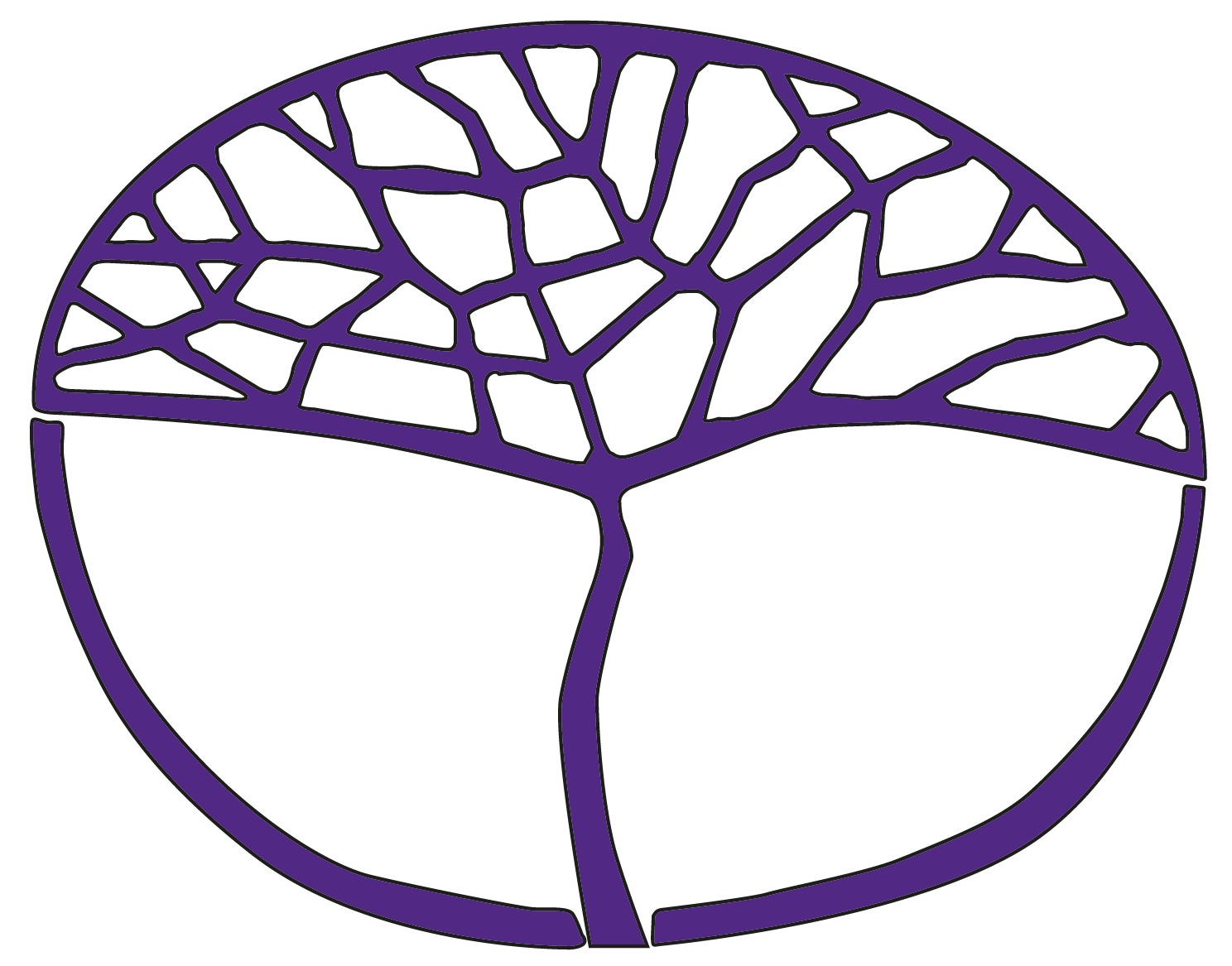 Italian: Second LanguageATAR Year 11Copyright© School Curriculum and Standards Authority, 2014This document – apart from any third party copyright material contained in it – may be freely copied, or communicated on an intranet, for non-commercial purposes in educational institutions, provided that the School Curriculum and Standards Authority is acknowledged as the copyright owner, and that the Authority’s moral rights are not infringed.Copying or communication for any other purpose can be done only within the terms of the Copyright Act 1968 or with prior written permission of the School Curriculum and Standards Authority. Copying or communication of any third party copyright material can be done only within the terms of the Copyright Act 1968 or with permission of the copyright owners.Any content in this document that has been derived from the Australian Curriculum may be used under the terms of the Creative Commons Attribution-NonCommercial 3.0 Australia licenceDisclaimerAny resources such as texts, websites and so on that may be referred to in this document are provided as examples of resources that teachers can use to support their learning programs. Their inclusion does not imply that they are mandatory or that they are the only resources relevant to the course.Sample course outlineItalian: Second Language – ATAR Year 11Unit 1 and Unit 2Semester 1 – Rapporti (Relationships) Semester 2 – Andiamo! (Travel – let’s go!)WeekLearning contexts and topicsKey teaching points1–4The Italian-speaking communities:Le tradizioni, gli spettacoli e le feste
(Traditions, events and celebrations)Italian traditions, events and celebrationsItalian sense of community and cultural awarenessText types and textual conventions: article, blog posting, description, message.Linguistic resourcesVocabulary, phrases and expressions associated with 
Le tradizioni, gli spettacoli e le festeGrammaradjectives – possessiveadverbs – molto, poco, tropponouns – gender, number prepositions – preposition + infinitive verbverbs – use of piacere; present tenseSound and writing systems – consolidation of spelling and pronunciation rules; formation of pluralsIntercultural understandingscapodanno major Italian festivals and community celebrations in Italy and AustraliaItalian public holidaystraditions maintained by expatriate Italian-speaking communitiesLanguage learning and communication strategiesdictionary skills – locating and translating abbreviations, understanding verb information, confirming meaning1–4Assessment Task 1 
Assessment Task 2Text types and textual conventions: article, blog posting, description, message.Linguistic resourcesVocabulary, phrases and expressions associated with 
Le tradizioni, gli spettacoli e le festeGrammaradjectives – possessiveadverbs – molto, poco, tropponouns – gender, number prepositions – preposition + infinitive verbverbs – use of piacere; present tenseSound and writing systems – consolidation of spelling and pronunciation rules; formation of pluralsIntercultural understandingscapodanno major Italian festivals and community celebrations in Italy and AustraliaItalian public holidaystraditions maintained by expatriate Italian-speaking communitiesLanguage learning and communication strategiesdictionary skills – locating and translating abbreviations, understanding verb information, confirming meaning5–11The individual: Rapporti in famiglia, tra gli amici e a scuola 
(Family, friend and school relationships)different relationships – family, friends and schoolimportance of friendship importance of friendship in the lives of young ItaliansAssessment Task 3Assessment Task 4Text types and textual conventions: blog posting, email, conversation, script. Linguistic resourcesVocabulary, phrases and expressions associated with Rapporti in famiglia, tra gli amici e a scuola Grammaradverbs – spesso, qualche volta, ieri, prima, dopo; formation –mentenouns – invariable forms pronouns – direct object (with infinitive and simple tenses)verbs – use of piacere (cont.); present tense (cont.); modal verbs (dovere, potere, volere)Intercultural understandingscommon Italian behaviours/practices related to interpersonal relationshipsuse of formal/informal language showing of affection between friends, family membersLanguage learning and communication strategieslistening – strategies for locating key words, transcribing unfamiliar vocabularywriting – strategies for improving fluency of writing 
e.g. using conjunctions to link sentences, synonyms for variety; proofreading12–15The changing world:Comunicare nel mondo moderno
(Communicating in a modern world)staying in touch – internet, mobiles, social networking impact of technology on the lives of young people around the worldText types and textual conventions: advertisement, article, interview.Linguistic resourcesVocabulary, phrases and expressions associated with Comunicare nel mondo modernoGrammarprepositions – prepositional phrases; verb + prepositionverbs – avere and fare expressions; present perfect (past) tenseSound and writing systems – consolidationIntercultural understandingsplace of technology in socialising/communicating trends in use of technology by teenagersLanguage learning and communication strategiesdictionary skills – consolidationreading – strategies for recognising key words, deciphering word order, identifying global meaning, checking dictionary for meaningoral – strategies for listening for meaning, thinking on the spot12–15Assessment Task 5Assessment Task 6Text types and textual conventions: advertisement, article, interview.Linguistic resourcesVocabulary, phrases and expressions associated with Comunicare nel mondo modernoGrammarprepositions – prepositional phrases; verb + prepositionverbs – avere and fare expressions; present perfect (past) tenseSound and writing systems – consolidationIntercultural understandingsplace of technology in socialising/communicating trends in use of technology by teenagersLanguage learning and communication strategiesdictionary skills – consolidationreading – strategies for recognising key words, deciphering word order, identifying global meaning, checking dictionary for meaningoral – strategies for listening for meaning, thinking on the spot16Examination week 	Assessment Task 7: Semester 1 practical (oral) examination
Assessment Task 8: Semester 1 written examinationExamination week 	Assessment Task 7: Semester 1 practical (oral) examination
Assessment Task 8: Semester 1 written examinationWeekLearning contexts and topicsKey teaching points1–56–8The individual: Le vacanze – racconti e progetti
(My holiday tales and plans)holiday tales planning a trip travelling at home and/or abroadAssessment Task 9Assessment Task 10Destinazione Italia (Destination Italy)travel in an Italian region (Sicily)tourist attractionscultural experiencesText types and textual conventions: blog posting, email, journal entry, message. Linguistic resourcesVocabulary, phrases and expressions associated with 
Le vacanze – racconti e progetti Grammaradjectives – comparative and relative superlative (regular forms)prepositions – articulatedpronouns – direct object (with compound tenses)verbs – future tense; imperfect tenseSound and writing systems – spelling using the phonetic alphabet (city names)Intercultural understandingspopular holiday and travel activities for young people – Australia and Italypopular tourist spots in SicilyItalian attitude to touristsLanguage learning and communication strategiesdictionary skills – discerning between multiple meanings writing – strategies for engaging the reader1–56–8Assessment Task 11Text types and textual conventions: blog posting, email, journal entry, message. Linguistic resourcesVocabulary, phrases and expressions associated with 
Le vacanze – racconti e progetti Grammaradjectives – comparative and relative superlative (regular forms)prepositions – articulatedpronouns – direct object (with compound tenses)verbs – future tense; imperfect tenseSound and writing systems – spelling using the phonetic alphabet (city names)Intercultural understandingspopular holiday and travel activities for young people – Australia and Italypopular tourist spots in SicilyItalian attitude to touristsLanguage learning and communication strategiesdictionary skills – discerning between multiple meanings writing – strategies for engaging the reader9–11The changing world:Viaggiare oggi (Travel in a modern world)technology and travelholiday planning communicating while on holidayAssessment Task 12 Text types and textual conventions: article, chart, conversation, review.Linguistic resourcesVocabulary, phrases and expressions associated with Viaggiare oggi Grammararticles – partitivepronouns – indirect object verbs – future tense (cont.); imperfect tense (cont.); conditional mood (singular forms).Intercultural understandingsattitudes to travel (Italy versus Australia)popular travel destinations for young Italians/Australians in a changing world12–15The Italian-speaking communities:Destinazione Australia (Destination Australia)Australia as a travel destination Preparing an Italian speaker for a trip to AustraliaText types and textual conventions: advertisement, conversation, letter, map.Linguistic resourcesVocabulary, phrases and expressions associated with Destinazione AustraliaGrammarpronouns – use of ne and ci, use of impersonal siverbs – future tense (cont.); imperfect tense (cont.); conditional mood (singular forms) (cont.)Intercultural understandingsexpectations of Italian travellers when travelling abroadmeal times and daily routinesLanguage learning and communication strategiesconsolidation of strategies12–15Assessment Task 13Assessment Task 14Text types and textual conventions: advertisement, conversation, letter, map.Linguistic resourcesVocabulary, phrases and expressions associated with Destinazione AustraliaGrammarpronouns – use of ne and ci, use of impersonal siverbs – future tense (cont.); imperfect tense (cont.); conditional mood (singular forms) (cont.)Intercultural understandingsexpectations of Italian travellers when travelling abroadmeal times and daily routinesLanguage learning and communication strategiesconsolidation of strategies16Examination week 	Assessment Task 15: Semester 2 practical (oral) examination
Assessment Task 16: Semester 2 written examinationExamination week 	Assessment Task 15: Semester 2 practical (oral) examination
Assessment Task 16: Semester 2 written examination